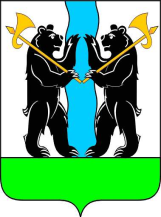 М У Н И Ц И П А Л Ь Н Ы Й С О В Е Т                     Ярославского муниципального района   шестого созываР Е Ш Е Н И Е25.12.2017                                                                                                              №98Об  утверждении проектов дополнительных  соглашений к Соглашениям о передаче осуществления полномочий по решению вопросов местного значения на 2017 год В соответствии с Федеральным законом от 06 октября 2003 года                         № 131 – ФЗ «Об общих принципах организации местного самоуправления в Российской Федерации», МУНИЦИПАЛЬНЫЙ СОВЕТ ЯРОСЛАВСКОГО МУНИЦИПАЛЬНОГО РАЙОНА РЕШИЛ: 1. Утвердить проекты дополнительных соглашений к Соглашениям о передаче осуществления полномочий по решению вопросов местного значения Ярославского муниципального района Ивняковскому сельскому поселению, согласно приложению 1, Карабихскому сельскому поселению, согласно приложению 2, Туношенскому сельскому поселению, согласно приложению 3, утвержденным решением Муниципального Совета от 24.11.2016г. № 64 «Об утверждении проектов соглашений о передаче осуществления полномочий по решению вопросов местного значения на 2017 год».2. Утвердить проект дополнительных соглашений к Соглашениям о передаче осуществления полномочий по решению вопросов местного значения Ярославского муниципального района Заволжскому сельскому поселению, согласно приложению 4, Некрасовскому сельскому поселению, согласно приложению 5, утвержденным решением Муниципального Совета от 26.10.2017г. № 75 «Об утверждении проектов соглашений о передаче осуществления полномочий по решению вопросов местного значения на 2017 год».3. Утвердить проект дополнительного соглашения к Соглашению о передаче осуществления полномочий по решению вопросов местного значения Ярославского муниципального района Курбскому сельскому поселению, согласно приложению 6, утвержденному решением Муниципального Совета         от 27.12.2016г. № 76 «Об утверждении проекта соглашения о передаче осуществления полномочий по решению вопросов местного значения на 2017 год».4. Опубликовать решение в газете «Ярославский агрокурьер».5. Контроль за исполнением настоящего решения возложить на постоянную комиссию Муниципального Совета Ярославского муниципального района шестого созыва по регламенту, этике, нормотворчеству, обеспечению депутатской деятельности, социальной политике и вопросам местного самоуправления.6. Решение вступает в силу со дня его официального опубликования.  Глава Ярославского                               Председатель Муниципального Советамуниципального района                          Ярославского муниципального района_________________Н.В. Золотников       ___________________ Ю.А.Лазарев      «___»_________________ 2017 года        «___»_________________ 2017 года      Заместитель Главы Администрации ЯМРпо экономике и  финансам__________________  Д.Г.Мальков    «______»___________2017Начальник  управления  финансови социально-экономического развития Администрации ЯМР__________________  Ю.С.Грибанова    «______»___________2017Начальник правового обеспечения и муниципального заказа Администрации ЯМР_______________ О.Ю.Килипченко    «______»___________2017Докладчик: Ю.С.Грибанова  Начальник УФ и СЭР Администрации ЯМРЭлектронная копия сдана:Н.В.ШляховаИсполнитель: консультант – юрист управления финансов и социально-экономического развитияАдминистрации ЯМР Н.В.ШляховаНаправить:в дело -2УФ и СЭР -1«Ярославский агрокурьер» -1прокуратура – 1КСП -1Заволжское СП – 1Ивняковское СП – 1Карабихское СП – 1Курбское СП – 1Некрасовское СП – 1Туношенское СП – 1Итого - 12Пояснительная запискак проекту решения Муниципального Совета ЯМР «Об  утверждении проектов дополнительных соглашений к Соглашениям о передаче осуществления полномочий по решению вопросов местного значения на 2017 годЧастью 4 статьи 15 Федерального закона от 06 октября 2003 года                       № 131 - ФЗ  «Об общих принципах организации местного самоуправления в Российской Федерации» предусмотрено право органов местного самоуправления муниципального района заключать соглашения с органами местного самоуправления отдельных поселений, входящих в состав муниципального района, о передаче им осуществления части своих полномочий по решению вопросов местного значения за счет межбюджетных трансфертов, предоставляемых из бюджета муниципального района в бюджеты соответствующих поселений в соответствии с Бюджетным кодексом Российской Федерации.Решениями Муниципального Совета от 24.11.2016 № 64 «Об утверждении проекта соглашения о передаче осуществления полномочий по решению вопросов местного значения на 2017 год», от 27.12.2016 № 76 «Об утверждении проекта соглашения о передаче осуществления полномочий по решению вопросов местного значения на 2017 год», от 26.10.2017 № 75 «Об утверждении проектов соглашений о передаче осуществления полномочий по решению вопросов местного значения на 2017 год»  утверждены Соглашения о передаче осуществления полномочий по решению вопросов местного значения и порядки предоставления межбюджетных трансфертов, необходимых для осуществления передаваемых полномочий.Рассматриваемые изменения вносятся на основании заключенного Соглашения между Департаментом транспорта Ярославской области и Администрацией Ярославского муниципального района в связи с предоставлением из областного бюджета субсидии на финансирование дорожного хозяйства.По всем существенным условиям Соглашений между сторонами достигнута договоренность.Начальник УФ и СЭР Администрации ЯМР                                                                         Ю.С.Грибанова          Приложение 1          к решению Муниципального Совета ЯМР          от « 25 »12.2017   № 98Утверждено решением                                                Утверждено решениемМуниципального Совета                                             Муниципального СоветаИвняковского сельского поселения                           Ярославского муниципального районаот ________________ № _________                            от_________________№ ____________Председатель Муниципального Совета                      Председатель Муниципального СоветаИвняковского     сельского    поселения                      Ярославского муниципального района___________________ (М.В.Нефедова)                       ____________________(Ю.А. Лазарев)ДОПОЛНИТЕЛЬНОЕ  СОГЛАШЕНИЕк Соглашению о передаче осуществления полномочий по решениювопросов местного значенияГлава Ярославского муниципального района Золотников Николай Владимирович, действующий на основании Устава Ярославского муниципального района, с одной стороны, и Глава Ивняковского сельского поселения Цуренкова Ирина Ивановна, действующая на основании Устава Ивняковского сельского поселения, с другой стороны, руководствуясь частью 4 статьи 15 Федерального закона от 06 октября 2003 года № 131 - ФЗ «Об общих принципах организации местного самоуправления в Российской Федерации» (далее – Федеральный закон), заключили дополнительное соглашение к Соглашению, утвержденному решением Муниципального Совета от 24.11.2016г. № 64 «Об утверждении проектов соглашений о передаче осуществления полномочий по решению вопросов местного значения на 2017 год» о нижеследующем: 1. Статью 4 Соглашения о передаче осуществления полномочий по решению вопросов местного значения изложить в следующей редакции:«Объем межбюджетных трансфертов, переданных бюджету Ивняковского сельского поселения для осуществления полномочий, указанных в статье 1 настоящего Соглашения, составляет:- 613 386 (Шестьсот тринадцать тысяч триста восемьдесят шесть) рублей 00 копеек за счет средств местного бюджета;- 271 583 (Двести семьдесят одна тысяча пятьсот восемьдесят три) рубля 24 копейки за счет средств субсидии на финансирование дорожного хозяйства из областного бюджета».2. В пункте 3 статьи 6 Соглашения о передаче осуществления полномочий по решению вопросов местного значения слова «предусмотренных в бюджете поселения» изменить на слова «предусмотренных в районном бюджете».3. В пункте 1 статьи 7 Соглашения о передаче осуществления полномочий по решению вопросов местного значения слова «предоставляемых бюджетных трансфертов» изменить на слова «предоставляемых межбюджетных трансфертов».4. Пункты 1.1. и 1.2. Порядка предоставления межбюджетных трансфертов, необходимых для осуществления передаваемых полномочий из Ярославского муниципального района в Ивняковское сельское поселение, изложить в следующей редакции:«1.1. Порядок предоставления межбюджетных трансфертов, необходимых для осуществления передаваемых полномочий в Ярославском муниципальном районе, разработан в целях обеспечения перечисления указанных трансфертов и использования средств районного бюджета Ярославского муниципального района, направляемых на финансовое обеспечение осуществления переданных полномочий.1.2. Межбюджетные трансферты из районного бюджета Ярославского муниципального района на осуществление переданных полномочий предусматриваются в районном бюджете Ярославского муниципального района на текущий финансовый год в объемах, утвержденных решением о районном бюджете на текущий финансовый год, и предоставляются за счет собственных доходов районного бюджета Ярославского муниципального района и субсидии на финансирование дорожного хозяйства из областного бюджета на основании заключенного соглашения между Ярославским муниципальным районом и Ивняковским сельским поселением».5. Настоящее дополнительное соглашение заключено в двух экземплярах, имеющих равную юридическую силу, по одному для каждой из Сторон.6. Настоящее дополнительное соглашение вступает в силу с момента его подписания Сторонами и действует до 31 декабря 2017 года, а в части финансовых обязательств – до полного их исполнения.7. Настоящее дополнительное соглашение является неотъемлемой частью Соглашения, утвержденного решением Муниципального Совета от 24.11.2016г. № 64 «Об утверждении проектов соглашений о передаче осуществления полномочий по решению вопросов местного значения на 2017 год».Глава                                                      ГлаваЯрославского муниципального района     Ивняковского сельского поселения       __________________(Н.В.Золотников)     _________________(И.И.Цуренкова)_____________________________              ________________________________                            (дата)					 		         (дата)          Приложение 2          к решению Муниципального Совета ЯМР          от «25» 12.2017  №98Утверждено решением                                                Утверждено решениемМуниципального Совета                                             Муниципального СоветаКарабихского сельского поселения                            Ярославского муниципального районаот ________________ № _________                            от_________________№ ____________Председатель Муниципального Совета                      Председатель Муниципального СоветаКарабихского     сельского    поселения                      Ярославского муниципального района___________________ (Д.С.Шибаев)                           ____________________(Ю.А. Лазарев)ДОПОЛНИТЕЛЬНОЕ  СОГЛАШЕНИЕк Соглашению о передаче осуществления полномочий по решениювопросов местного значенияГлава Ярославского муниципального района Золотников Николай Владимирович, действующий на основании Устава Ярославского муниципального района, с одной стороны, и Глава Карабихского сельского поселения Шатский Андрей Валентинович, действующий на основании Устава Карабихского сельского поселения, с другой стороны, руководствуясь частью 4 статьи 15 Федерального закона от 06 октября 2003 года № 131 - ФЗ «Об общих принципах организации местного самоуправления в Российской Федерации» (далее – Федеральный закон), заключили дополнительное соглашение к Соглашению, утвержденному решением Муниципального Совета от 24.11.2016г. № 64 «Об утверждении проектов соглашений о передаче осуществления полномочий по решению вопросов местного значения на 2017 год» о нижеследующем: 1. Статью 4 Соглашения о передаче осуществления полномочий по решению вопросов местного значения изложить в следующей редакции:«Объем межбюджетных трансфертов, переданных бюджету Карабихского сельского поселения для осуществления полномочий, указанных в статье 1 настоящего Соглашения, составляет:- 750 176 (Семьсот пятьдесят тысяч сто семьдесят шесть) рублей 00 копеек за счет средств местного бюджета;- 199 800 (Сто девяносто девять тысяч восемьсот) рублей 00 копеек за счет средств субсидии на финансирование дорожного хозяйства из областного бюджета».2. В пункте 3 статьи 6 Соглашения о передаче осуществления полномочий по решению вопросов местного значения слова «предусмотренных в бюджете поселения» изменить на слова «предусмотренных в районном бюджете».3. В пункте 1 статьи 7 Соглашения о передаче осуществления полномочий по решению вопросов местного значения слова «предоставляемых бюджетных трансфертов» изменить на слова «предоставляемых межбюджетных трансфертов».4. Пункты 1.1. и 1.2. Порядка предоставления межбюджетных трансфертов, необходимых для осуществления передаваемых полномочий из Ярославского муниципального района в Карабихское сельское поселение, изложить в следующей редакции:«1.1. Порядок предоставления межбюджетных трансфертов, необходимых для осуществления передаваемых полномочий в Ярославском муниципальном районе, разработан в целях обеспечения перечисления указанных трансфертов и использования средств районного бюджета Ярославского муниципального района, направляемых на финансовое обеспечение осуществления переданных полномочий.1.2. Межбюджетные трансферты из районного бюджета Ярославского муниципального района на осуществление переданных полномочий предусматриваются в районном бюджете Ярославского муниципального района на текущий финансовый год в объемах, утвержденных решением о районном бюджете на текущий финансовый год, и предоставляются за счет собственных доходов районного бюджета Ярославского муниципального района и субсидии на финансирование дорожного хозяйства из областного бюджета на основании заключенного соглашения между Ярославским муниципальным районом и Карабихским сельским поселением».5. Настоящее дополнительное соглашение заключено в двух экземплярах, имеющих равную юридическую силу, по одному для каждой из Сторон.6. Настоящее дополнительное соглашение вступает в силу с момента его подписания Сторонами и действует до 31 декабря 2017 года, а в части финансовых обязательств – до полного их исполнения.7. Настоящее дополнительное соглашение является неотъемлемой частью Соглашения, утвержденного решением Муниципального Совета от 24.11.2016г. № 64 «Об утверждении проектов соглашений о передаче осуществления полномочий по решению вопросов местного значения на 2017 год».Глава                                                            ГлаваЯрославского муниципального района        Карабихского сельского поселения__________________(Н.В.Золотников)        _________________(А.В.Шатский)      _____________________________                ______________________________                            (дата)							         (дата)          Приложение 3          к решению Муниципального Совета ЯМР          от «25»  12.2017  № 98Утверждено решением                                                Утверждено решениемМуниципального Совета                                             Муниципального СоветаТуношенского сельского поселения                           Ярославского муниципального районаот ________________ № _________                            от_________________№ ____________Председатель Муниципального Совета                      Председатель Муниципального СоветаТуношенского     сельского    поселения                     Ярославского муниципального района___________________ (В.Б.Веретенников)                  ____________________(Ю.А. Лазарев)ДОПОЛНИТЕЛЬНОЕ  СОГЛАШЕНИЕк Соглашению о передаче осуществления полномочий по решениювопросов местного значенияГлава Ярославского муниципального района Золотников Николай Владимирович, действующий на основании Устава Ярославского муниципального района, с одной стороны, и Глава Туношенского сельского поселения Печаткина Наталья Викторовна, действующая на основании Устава Туношенского сельского поселения, с другой стороны, руководствуясь частью 4 статьи 15 Федерального закона от 06 октября 2003 года № 131 - ФЗ «Об общих принципах организации местного самоуправления в Российской Федерации» (далее – Федеральный закон), заключили дополнительное соглашение к Соглашению, утвержденному решением Муниципального Совета от 24.11.2016г. № 64 «Об утверждении проектов соглашений о передаче осуществления полномочий по решению вопросов местного значения на 2017 год» о нижеследующем: 1. Статью 4 Соглашения о передаче осуществления полномочий по решению вопросов местного значения изложить в следующей редакции:«Объем межбюджетных трансфертов, переданных бюджету Туношенского сельского поселения для осуществления полномочий, указанных в статье 1 настоящего Соглашения, составляет:- 777 599 (Семьсот семьдесят семь тысяч пятьсот девяносто девять) рублей 00 копеек за счет средств местного бюджета;- 263 880 (Двести шестьдесят три тысячи восемьсот восемьдесят) рублей 00 копеек за счет средств субсидии на финансирование дорожного хозяйства из областного бюджета».2. В пункте 3 статьи 6 Соглашения о передаче осуществления полномочий по решению вопросов местного значения слова «предусмотренных в бюджете поселения» изменить на слова «предусмотренных в районном бюджете».3. В пункте 1 статьи 7 Соглашения о передаче осуществления полномочий по решению вопросов местного значения слова «предоставляемых бюджетных трансфертов» изменить на слова «предоставляемых межбюджетных трансфертов».4. Пункты 1.1. и 1.2. Порядка предоставления межбюджетных трансфертов, необходимых для осуществления передаваемых полномочий из Ярославского муниципального района в Туношенское сельское поселение, изложить в следующей редакции:«1.1. Порядок предоставления межбюджетных трансфертов, необходимых для осуществления передаваемых полномочий в Ярославском муниципальном районе, разработан в целях обеспечения перечисления указанных трансфертов и использования средств районного бюджета Ярославского муниципального района, направляемых на финансовое обеспечение осуществления переданных полномочий.1.2. Межбюджетные трансферты из районного бюджета Ярославского муниципального района на осуществление переданных полномочий предусматриваются в районном бюджете Ярославского муниципального района на текущий финансовый год в объемах, утвержденных решением о районном бюджете на текущий финансовый год, и предоставляются за счет собственных доходов районного бюджета Ярославского муниципального района и субсидии на финансирование дорожного хозяйства из областного бюджета на основании заключенного соглашения между Ярославским муниципальным районом и Туношенским сельским поселением».5. Настоящее дополнительное соглашение заключено в двух экземплярах, имеющих равную юридическую силу, по одному для каждой из Сторон.6. Настоящее дополнительное соглашение вступает в силу с момента его подписания Сторонами и действует до 31 декабря 2017 года, а в части финансовых обязательств – до полного их исполнения.7. Настоящее дополнительное соглашение является неотъемлемой частью Соглашения, утвержденного решением Муниципального Совета от 24.11.2016г. № 64 «Об утверждении проектов соглашений о передаче осуществления полномочий по решению вопросов местного значения на 2017 год».Глава                                                         ГлаваЯрославского муниципального района     Туношенского сельского поселения     __________________(Н.В.Золотников)     _________________(Н.В.Печаткина)     _____________________________             _________________________________                            (дата)				   			         (дата)          Приложение 4          к решению Муниципального Совета ЯМР          от  «25» 12.2017   № 98Утверждено решением                                                Утверждено решениемМуниципального Совета                                             Муниципального СоветаЗаволжского сельского поселения                              Ярославского муниципального районаот ________________ № _________                            от_________________№ ____________Председатель Муниципального Совета                      Председатель Муниципального СоветаЗаволжского     сельского    поселения                        Ярославского муниципального района___________________ (К.В.Староверов)                    ____________________(Ю.А. Лазарев)ДОПОЛНИТЕЛЬНОЕ  СОГЛАШЕНИЕк Соглашению о передаче осуществления полномочий по решениювопросов местного значенияГлава Ярославского муниципального района Золотников Николай Владимирович, действующий на основании Устава Ярославского муниципального района, с одной стороны, и Глава Заволжского сельского поселения Ашастина Наталия Ивановна, действующая на основании Устава Заволжского сельского поселения, с другой стороны, руководствуясь частью 4 статьи 15 Федерального закона от 06 октября 2003 года № 131 - ФЗ «Об общих принципах организации местного самоуправления в Российской Федерации» (далее – Федеральный закон), заключили дополнительное соглашение к Соглашению, утвержденному решением Муниципального Совета от 26.10.2017г. № 75 «Об утверждении проектов соглашений о передаче осуществления полномочий по решению вопросов местного значения на 2017 год» о нижеследующем:1. Статью 4 Соглашения о передаче осуществления полномочий по решению вопросов местного значения изложить в следующей редакции:«Объем межбюджетных трансфертов, переданных бюджету Заволжского сельского поселения для осуществления полномочий, указанных в статье 1 настоящего Соглашения, составляет:- 284 478 (Двести восемьдесят четыре тысячи четыреста семьдесят восемь) рублей 32 копейки за счет средств местного бюджета;- 289 440 (Двести восемьдесят девять тысяч четыреста сорок) рублей 00 копеек за счет средств субсидии на финансирование дорожного хозяйства из областного бюджета».2. В пункте 3 статьи 6 Соглашения о передаче осуществления полномочий по решению вопросов местного значения слова «предусмотренных в бюджете поселения» изменить на слова «предусмотренных в районном бюджете».3. В пункте 1 статьи 7 Соглашения о передаче осуществления полномочий по решению вопросов местного значения слова «предоставляемых бюджетных трансфертов» изменить на слова «предоставляемых межбюджетных трансфертов».4. Пункты 1.1. и 1.2. Порядка предоставления межбюджетных трансфертов, необходимых для осуществления передаваемых полномочий Ярославского муниципального района Заволжскому сельскому поселению, изложить в следующей редакции:«1.1. Порядок предоставления межбюджетных трансфертов, необходимых для осуществления передаваемых полномочий в Ярославском муниципальном районе, разработан в целях обеспечения перечисления указанных трансфертов и использования средств районного бюджета Ярославского муниципального района, направляемых на финансовое обеспечение осуществления переданных полномочий.1.2. Межбюджетные трансферты из районного бюджета Ярославского муниципального района на осуществление переданных полномочий предусматриваются в районном бюджете Ярославского муниципального района на текущий финансовый год в объемах, утвержденных решением о районном бюджете на текущий финансовый год, и предоставляются за счет собственных доходов районного бюджета Ярославского муниципального района и субсидии на финансирование дорожного хозяйства из областного бюджета на основании заключенного соглашения между Ярославским муниципальным районом и Заволжским сельским поселением».5. Настоящее дополнительное соглашение заключено в двух экземплярах, имеющих равную юридическую силу, по одному для каждой из Сторон.6. Настоящее дополнительное соглашение вступает в силу с момента его подписания Сторонами и действует до 31 декабря 2017 года, а в части финансовых обязательств – до полного их исполнения.7. Настоящее дополнительное соглашение является неотъемлемой частью Соглашения, утвержденного решением Муниципального Совета от 26.10.2017г. № 75 «Об утверждении проектов соглашений о передаче осуществления полномочий по решению вопросов местного значения на 2017 год».Глава                                                          ГлаваЯрославского муниципального района      Заволжского сельского поселения       __________________(Н.В.Золотников)       _________________(Н.И.Ашастина)_____________________________                _______________________________                            (дата)							         (дата)          Приложение 5          к решению Муниципального Совета ЯМР          от «25 »12.2017   № 98Утверждено решением                                                Утверждено решениемМуниципального Совета                                             Муниципального СоветаНекрасовского сельского поселения                          Ярославского муниципального районаот ________________ № _________                            от_________________№ ____________Председатель Муниципального Совета                     Председатель Муниципального СоветаНекрасовского  сельского  поселения                        Ярославского муниципального района___________________ (Е.В.Фаламеева)                    ____________________(Ю.А. Лазарев)ДОПОЛНИТЕЛЬНОЕ  СОГЛАШЕНИЕк Соглашению о передаче осуществления полномочий по решениювопросов местного значенияГлава Ярославского муниципального района Золотников Николай Владимирович, действующий на основании Устава Ярославского муниципального района, с одной стороны, и Глава Некрасовского сельского поселения Почекайло Леонид Борисович, действующий на основании Устава Некрасовского сельского поселения, с другой стороны, руководствуясь частью 4 статьи 15 Федерального закона от 06 октября 2003 года № 131 - ФЗ «Об общих принципах организации местного самоуправления в Российской Федерации» (далее – Федеральный закон), заключили дополнительное соглашение к Соглашению, утвержденному решением Муниципального Совета от 26.10.2017г. № 75 «Об утверждении проектов соглашений о передаче осуществления полномочий по решению вопросов местного значения на 2017 год» о нижеследующем:1. Статью 4 Соглашения о передаче осуществления полномочий по решению вопросов местного значения изложить в следующей редакции:«Объем межбюджетных трансфертов, переданных бюджету Некрасовского сельского поселения для осуществления полномочий, указанных в статье 1 настоящего Соглашения, составляет:- 38 558 (Тридцать восемь тысяч пятьсот пятьдесят восемь) рублей 86 копеек за счет средств местного бюджета;- 44 640 (Сорок четыре тысячи шестьсот сорок) рублей 00 копеек за счет средств субсидии на финансирование дорожного хозяйства из областного бюджета».2. В пункте 3 статьи 6 Соглашения о передаче осуществления полномочий по решению вопросов местного значения слова «предусмотренных в бюджете поселения» изменить на слова «предусмотренных в районном бюджете».3. В пункте 1 статьи 7 Соглашения о передаче осуществления полномочий по решению вопросов местного значения слова «предоставляемых бюджетных трансфертов» изменить на слова «предоставляемых межбюджетных трансфертов».4. Пункты 1.1. и 1.2. Порядка предоставления межбюджетных трансфертов, необходимых для осуществления передаваемых полномочий Ярославского муниципального района Некрасовскому сельскому поселению, изложить в следующей редакции:«1.1. Порядок предоставления межбюджетных трансфертов, необходимых для осуществления передаваемых полномочий в Ярославском муниципальном районе, разработан в целях обеспечения перечисления указанных трансфертов и использования средств районного бюджета Ярославского муниципального района, направляемых на финансовое обеспечение осуществления переданных полномочий.1.2. Межбюджетные трансферты из районного бюджета Ярославского муниципального района на осуществление переданных полномочий предусматриваются в районном бюджете Ярославского муниципального района на текущий финансовый год в объемах, утвержденных решением о районном бюджете на текущий финансовый год, и предоставляются за счет собственных доходов районного бюджета Ярославского муниципального района и субсидии на финансирование дорожного хозяйства из областного бюджета на основании заключенного соглашения между Ярославским муниципальным районом и Некрасовским сельским поселением».5. Настоящее дополнительное соглашение заключено в двух экземплярах, имеющих равную юридическую силу, по одному для каждой из Сторон.6. Настоящее дополнительное соглашение вступает в силу с момента его подписания Сторонами и действует до 31 декабря 2017 года, а в части финансовых обязательств – до полного их исполнения.7. Настоящее дополнительное соглашение является неотъемлемой частью Соглашения, утвержденного решением Муниципального Совета от 26.10.2017г. № 75 «Об утверждении проектов соглашений о передаче осуществления полномочий по решению вопросов местного значения на 2017 год».Глава                                                      ГлаваЯрославского муниципального района    Некрасовского сельского поселения       __________________(Н.В.Золотников)    _________________(Л.Б.Почекайло)       _____________________________             ________________________________                            (дата)							         (дата)          Приложение 6          к решению Муниципального Совета ЯМР          от «25»12.2017  № 98Утверждено решением                                                 Утверждено решениемМуниципального Совета                                              Муниципального СоветаКурбского сельского поселения                                  Ярославского муниципального районаот ________________ №______                                    от_________________№_______Председатель Муниципального Совета                      Председатель Муниципального СоветаКурбского сельского поселения                                  Ярославского муниципального района_____________________( Н.В.Никитин)                     ____________________(Ю.А. Лазарев)ДОПОЛНИТЕЛЬНОЕ  СОГЛАШЕНИЕк Соглашению о передаче осуществления полномочий по решениювопросов местного значенияГлава Ярославского муниципального района Золотников Николай Владимирович, действующий на основании Устава Ярославского муниципального района, с одной стороны, и Глава Курбского сельского поселения Королев Евгений Константинович, действующий на основании Устава Курбского сельского поселения, с другой стороны, руководствуясь частью 4 статьи 15 Федерального закона от 06 октября 2003 года № 131 - ФЗ «Об общих принципах организации местного самоуправления в Российской Федерации» (далее – Федеральный закон), заключили дополнительное соглашение к Соглашению, утвержденному решением Муниципального Совета от 27.12.2016 № 76 «Об утверждении проекта соглашения о передаче осуществления полномочий по решению вопросов местного значения на 2017 год» о нижеследующем:Статью 4 Соглашения о передаче осуществления полномочий по решению вопросов местного значения изложить в следующей редакции:«Объем межбюджетных трансфертов, переданных бюджету Курбского сельского поселения для осуществления полномочий, указанных в статье 1 настоящего Соглашения, составляет:- 407 048 рублей (Четыреста семь тысяч сорок восемь) рублей 00 копеек  за счет средств местного бюджета;- 281 520 (Двести восемьдесят одна тысяча пятьсот двадцать) рублей 00 копеек за счет средств субсидии на финансирование дорожного хозяйства из областного бюджета».2. В пункте 3 статьи 6 Соглашения о передаче осуществления полномочий по решению вопросов местного значения слова «предусмотренных в бюджете поселения» изменить на слова «предусмотренных в районном бюджете».3. В пункте 1 статьи 7 Соглашения о передаче осуществления полномочий по решению вопросов местного значения слова «предоставляемых бюджетных трансфертов» изменить на слова «предоставляемых межбюджетных трансфертов».4. Пункты 1.1. и 1.2. Порядка предоставления межбюджетных трансфертов, необходимых для осуществления передаваемых полномочий из Ярославского муниципального района в Курбское сельское поселение, изложить в следующей редакции:«1.1. Порядок предоставления межбюджетных трансфертов, необходимых для осуществления передаваемых полномочий в Ярославском муниципальном районе, разработан в целях обеспечения перечисления указанных трансфертов и использования средств районного бюджета Ярославского муниципального района, направляемых на финансовое обеспечение осуществления переданных полномочий.1.2. Межбюджетные трансферты из районного бюджета Ярославского муниципального района на осуществление переданных полномочий предусматриваются в районном бюджете Ярославского муниципального района на текущий финансовый год в объемах, утвержденных решением о районном бюджете на текущий финансовый год, и предоставляются за счет собственных доходов районного бюджета Ярославского муниципального района и субсидии на финансирование дорожного хозяйства из областного бюджета на основании заключенного соглашения между Ярославским муниципальным районом и Курбским сельским поселением».5. Настоящее дополнительное соглашение заключено в двух экземплярах, имеющих равную юридическую силу, по одному для каждой из Сторон.6. Настоящее дополнительное соглашение вступает в силу с момента его подписания Сторонами и действует до 31 декабря 2017 года, а в части финансовых обязательств – до полного их исполнения.7. Настоящее дополнительное соглашение является неотъемлемой частью Соглашения, утвержденного решением Муниципального Совета от 27.12.2016г. № 76 «Об утверждении проекта соглашения о передаче осуществления полномочий по решению вопросов местного значения на 2017 год».Глава                                                        ГлаваЯрославского муниципального района       Курбского сельского поселения       __________________(Н.В.Золотников)       ___________________(Е.К.Королев)       _____________________________                _______________________________                            (дата)							         (дата)